21Версія 13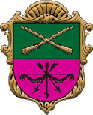 Прийом документів для надання населенню субсидій для відшкодування витрат на оплату житлово-комунальних послуг, придбання скрапленого газу, твердого та рідкого пічного побутового паливаДепартамент соціального захисту населення Запорізької міської ради1.Перелік категорій одержувачів послугиГромадяни України, іноземці та особи без громадянства, які на законних підставах перебувають на території України, що проживають у житлових приміщеннях (будинках). 2.Вичерпний перелік документів, необхідних для отримання послуги, а також вимоги до нихДля призначення житлової субсидії громадянин, особа якого посвідчується паспортом громадянина України або тимчасовим посвідченням громадянина України (для іноземців та осіб без громадянства - паспортним документом іноземця або документом, що посвідчує особу без громадянства, посвідкою на постійне/тимчасове проживання, посвідченням біженця або іншим документом, що підтверджує законність перебування іноземця чи особи без громадянства на території України), подає:- заяву про призначення та надання житлової субсидїі (далі-заява);- декларацію про доходи і витрати осіб, які звернулися за призначенням житлової субсидії (далі - декларація);- довідку  про  доходи - у разі зазначення в декларації    доходів, інформація про які відсутня у ДПС, Пенсійному фонді України, фондах соціального страхування тощо і відповідно до законодавства не може бути отримана за запитом структурного підрозділу  з  питань  соціального  захисту  населення. У разі неможливості підтвердити такі доходи довідкою до декларації додається письмове пояснення із зазначенням їх розміру;- копію договору про реструктуризацію заборгованості з оплати житлово-комунальних послуг (у разі наявності);- договір наймання (оренди) житла (у разі наявності);- рішення суду (в разі наявності);- інші документи, які відповідно до Положення про порядок призначення житлових субсидій необхідні для розгляду питання по суті (у разі потреби).Для призначення житлової субсидії за експериментальним проектом громадянин України, іноземець та особа без громадянства, які на законних підставах перебувають на території України, особа якого посвідчується паспортом громадянина України або тимчасовим посвідченням громадянина  України подає:-заяву про призначення та надання житлової субсидії за експериментальним проектом за формою спрощена  (далі – спрощена заява) 3.Порядок та спосіб подання документівЗаяви про призначення та надання житлової субсидії за затвердженою формою  з необхідними документами та/або відомостями, починаючи з 1 грудня 2022 р., приймаються від громадян органами Пенсійного фонду України (далі - уповноважений орган) у тому числі у разі надіслання їх поштою або в електронній формі (через веб-портал електронних послуг Пенсійного фонду України, мобільний додаток Пенсійного фонду України, засобами Порталу Дія) - незалежно від місця проживання.Спрощена заява, що за бажанням заявника подається в електронній формі засобами Порталу Дія, формується в довільній формі та повинна містити відомості, визначені за формою.Заяви з необхідними документами та/або відомостями також приймаються управліннями соціального захисту населення Запорізької міської ради за зареєстрованим/ задекларованим місцем проживання (орендарі, внутрішньо переміщені особи - за фактичним місцем проживання).4.Платність (безоплатність) надання  послугиБезоплатно.5.Строк надання послуги     Протягом трьох робочих днів з дати надходження документів формується електронна справа та передається органам Пенсійного Фонду України6.Результат надання  послугиПісля формування електронної справи, у паперовій формі справи передаються органам Пенсійного фонду України не рідше ніж раз на два тижні.7.Способи та місце отримання відповіді (результату)Функцію передано до органів Пенсійного фонду України 8.Перелік підстав для відмови у наданні послугиЗаява та декларація вважаються такими, що не подані, у разі, коли:- не внесені у повному обсязі відомості про членів домогосподарства(прізвище, ім’я та по батькові, сімейний стан, число, місяць і рік народження, серія (за наявності) та номер паспорта чи іншого документа, що посвідчує особу, реєстраційний номер облікової картки платника податків (крім осіб, які через свої релігійні переконання відмовилися від прийняття реєстраційного номера облікової картки платника податків та повідомили про це відповідному контролюючому органу і мають відмітку в паспорті);- не внесені у повному обсязі відомості про членів сім’ї осіб із складу  домогосподарства, доходи яких враховуються під час призначення субсидії (прізвище, ім’я та по батькові, сімейний зв’язок з особою із складу домогосподарства, число, місяць і рік народження, серія (за наявності) та номер паспорта чи іншого документа, що посвідчує особу, реєстраційний номер облікової картки платника податків (крім осіб, які через свої релігійні переконання відмовилися від прийняття реєстраційного номера облікової картки платника податків та повідомили про це відповідному контролюючому органу і мають відмітку в паспорті); - не зазначені відомості про адресу домогосподарства та номери особових рахунків.У разі отримання надісланих з використанням  засобів телекомунікаційних  систем  заяви  та декларації, в яких відсутній кваліфікований електронний підпис із застосуванням електронної системи ідентифікації, що використовує базу клієнтських даних банків, житлова субсидія призначається лише після підписання заявником  зазначених  документів у паперовій формі протягом місяця з дня подання заяви та декларації в електронній формі. У разі  коли заяву та декларацію в зазначений строк не підписано незалежно від причин відсутності підпису заявника, громадянин (у разі бажання отримати житлову субсидію) зобов’язаний подати нові заяву та декларацію. 9.Акти законодавства, що регулюють порядок та умови надання послуги Положення про порядок призначення житлових субсидій, яке затверджено постановою Кабінету Міністрів України від 21.10.1995 № 848 (зі змінами).Постанова Кабінету Міністрів України від 16.09.2022 № 1041 «Деякі питання надання житлових субсидій та пільг на оплату житлово-комунальних послуг, придбання твердого та рідкого пічного побутового палива і скрапленого газу Пенсійним фондом України»Постанова Кабінету Міністрів України від 13.06.2023 №601 «Про реалізацію експериментального проекту щодо вдосконалення порядку надання населенню субсидій для відшкодування витрат на оплату житлово-комунальних послуг, придбання скрапленого газу, твердого та рідкого пічного побутового палива»Рішення виконавчого комітету Запорізької міської ради від 22.12.2022 №524 «Про визначення уповноважених посадових осіб виконавчого органу Запорізької міської ради з прийому документів для призначення житлових субсидій та надання пільг на оплату житлово-комунальних послуг, придбання твердого та рідкого пічного побутового палива і скрапленого газу, різних видів державної соціальної допомоги, компенсації тощо.»